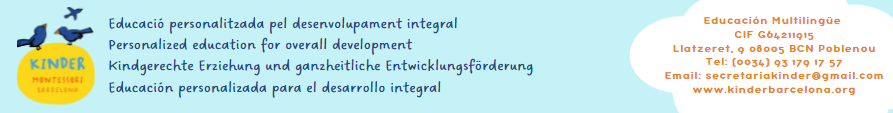                                                     ANNEX TO THE REGISTRATION                                 Easter Camp 2023Child’s name:I agree to:1. The following services and the corresponding fees: 2. The resulting amount in euros to be paid according to the conditions of registration and payment of which I am aware:Registration fee: it is not charged in any case.The discounts are not cumulative.3. The following enrolment and payment conditions:a. The payment will be made by direct debit at the time of registration.b. The registration form must be filled in and signed in paper format.c. The amounts paid will not be refunded in case of non-attendance, except in the case of illness with medical justification, in which case 50% of the amount paid will be refunded. d. The schedules are fixed and divided into two shifts: 9-14 h and 9-17 hrs. e. The Association reserves the right of admission and permanence of the children, as well as the right to not open or to close courses due to lack of vacancies and to change the location if convenient. 4. My son/daughter has to bring with himself/herself:-The first day: a change of clothes and slippers.-Every day: a backpack with their breakfast and/or snack.Everything that children bring from home must be marked with their name (including shoes, slippers, etc.).5. My son/daughter will participate with my consent and knowledge in this Easter Camp. I hereby agree to all the contents of this enrolment form.Barcelona,………………………………………20…………………….Name and surname:Signature:Children MKB/ siblings Children MKB/ siblings External children External children ScheduleSchedule1st child brothers/sisters1st childbrothers/sistersEarly bird08.00 a 09.00 hrs20 €19 €21 €20 €Total for the 4 daysFrom 09.00 to 14.00 hrs with meal and nappies104 €100 €109 €105 €Total for the 4 daysFrom 09.00 to 17.00 hrswith meal and nappies136 €132 €141 €137 €Week/Days09.00 to 14.00 hrs (food and nappies)09.00 to 14.00 hrs (food and nappies)09.00 to 17.00 hrs(food and nappies)08.00 to 09.00 hrs4 days (03.04 a 06.04.23)Monday 03.04.23Tuesday 04.04.23Wednesday 05.04.23Thursday 06.04.23TOTAL€€€